Рекомендации дисциплина «Самопознание личности» Тема: «САМОВОСПИТАНИЕ»«Если ты хочешь изменить мир к лучшему, начинай это благородное дело с самого себя».(М. Дудин)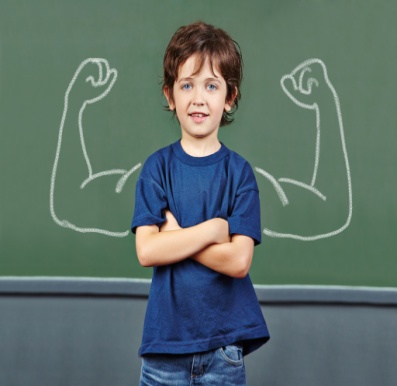 Самовоспитание подростков состоит из правила «надо»:1. Всегда помогать родителям.2. Выполнять требования учителей — учиться добросовестно.3. Быть честным.4. Подчинять личные интересы коллективным.5. Всегда и всюду проявлять добросовестность.Самовоспитание подростков включает в себя правило «можно»:1. Веселиться и играть, когда работа сделана на “отлично”2. Забывать обиды, но помнить, кого и за что ты обидел сам.3. Не унывать при неудачах; если упорен, все — равно получится!4. Учиться у других, если они лучше тебя трудятся.5. Спрашивать, если не знаешь, просить помочь, если не справляешься сам.Правила самовоспитания:- умей сосредоточить свое внимание на начатом деле- не отвлекайся во время работы- подумай сначала сам, а если не получается, то обращайся за советом- не закончив начатое дело, не переходи к другому- старайся все делать вовремя, толково и самостоятельно- встретив на пути трудности, не прекращай работу, не останавливайся на полпути
будь терпелив в трудных ситуациях- думай как лучше организовать свою деятельность и поведение в любых ситуациях- умей себя поощрить- будь всегда вежлив и тактичен- избегай грубости, даже с теми, кто тебе грубит. - веди себя спокойно, даже когда тебя критикуют, а если критика не заслуженная, то попроси слова и выскажи свое мнение- сдерживай себя от обиды: причина ее может быть случайной. - учись слушать, наблюдать и создавать школе и дома благоприятную обстановку - внимательно слушай указания и советы авторитарных для тебя людей, или высказывания друзей — это поможет тебе избежать многих ошибок.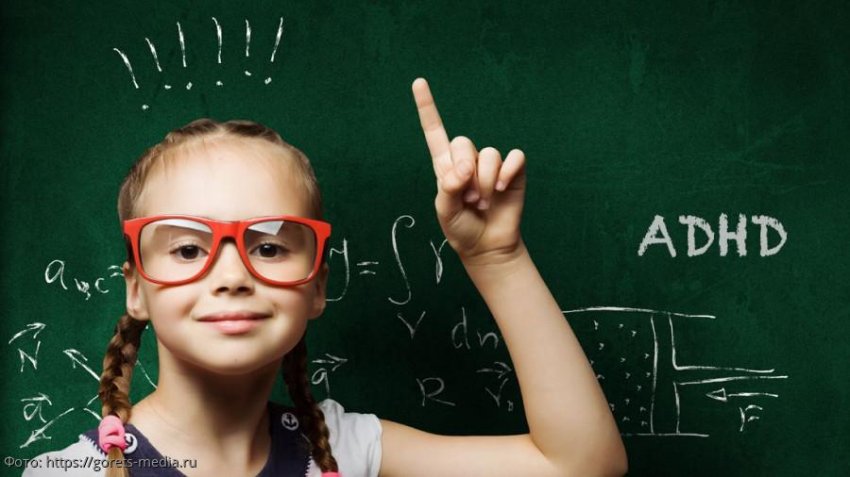 выполнила ученица 11А класса Дидык Алевтина